附件讲师简介李  婕英国利物浦大学管理硕士，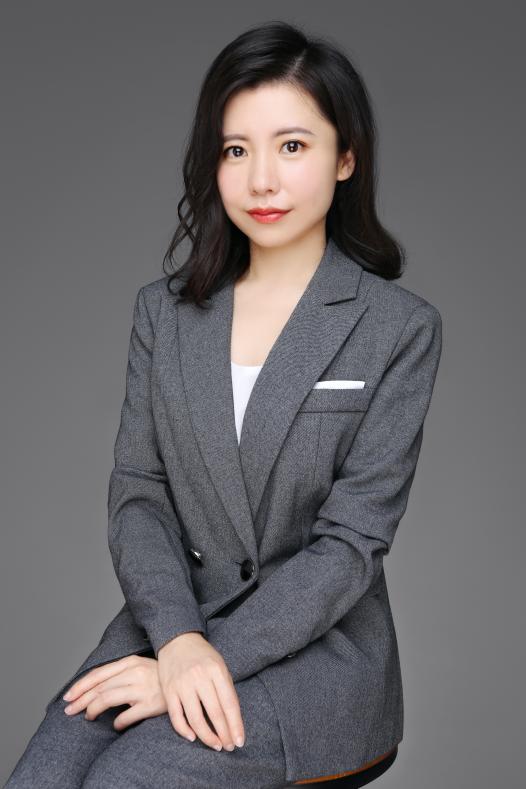 北美阿德勒大学心理学研修睦恩融合教育、睦恩诊所高级督导民盟广州市社会建设委员会副秘书长国家注册中级社会工作者国家注册心理健康教育教师国际认证正面管教家长导师/学校导师/早期儿童导师/鼓励咨询师/项目管理专业人士阿德勒心理学会（NASAP）会员常受邀为社区、学校、企业及各教育培训机构进行线上或线下培训工作坊，深入了解孩子们的需求，鼓励成年人关爱孩子的同时做好自我关怀。作为广州市社区家长学校协同育人试点提升项目专家组成员，致力于推动家长、学校及社区的协同育人工作，为孩子们创造一个更健康、更美好的成长环境贡献力量。蔡廷欣 （BCBA）深圳睦恩诊所高级督导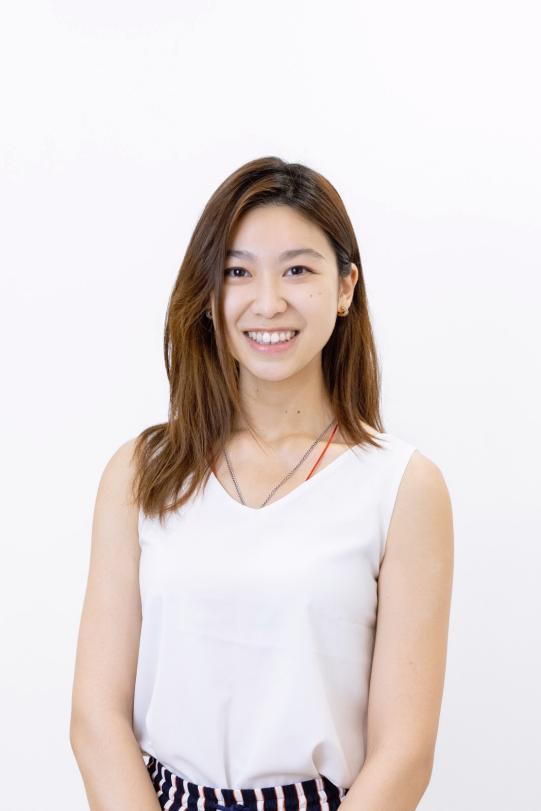 国际应用行为分析师（BCBA）美国佛罗里达理工学院研究生文凭 –行为分析澳洲莫纳什大学心理咨询硕士澳洲莫纳什大学心理学学士（辅修社会行为学）作为一名国际应用行为分析师兼督导，拥有在澳洲和香港丰富的特殊儿童行为干预治疗的工作经验，善于为不同年龄和不同背景的小朋友提供个性化干预方案和治疗。擅长在家庭和中心实施一对一的高密集强化训练、社交小组课堂、幼小衔接、和影子老师。在专业培训和督导方面也是卓有成效，教师的专向职业发展培训，教师课程、家庭干预，融合教育课程、影子老师日常工作的内容督导和培训都受到一致的青睐。教学方式具备独特及创造性，善于结合游戏教学方式让孩子在玩中学，学中玩。